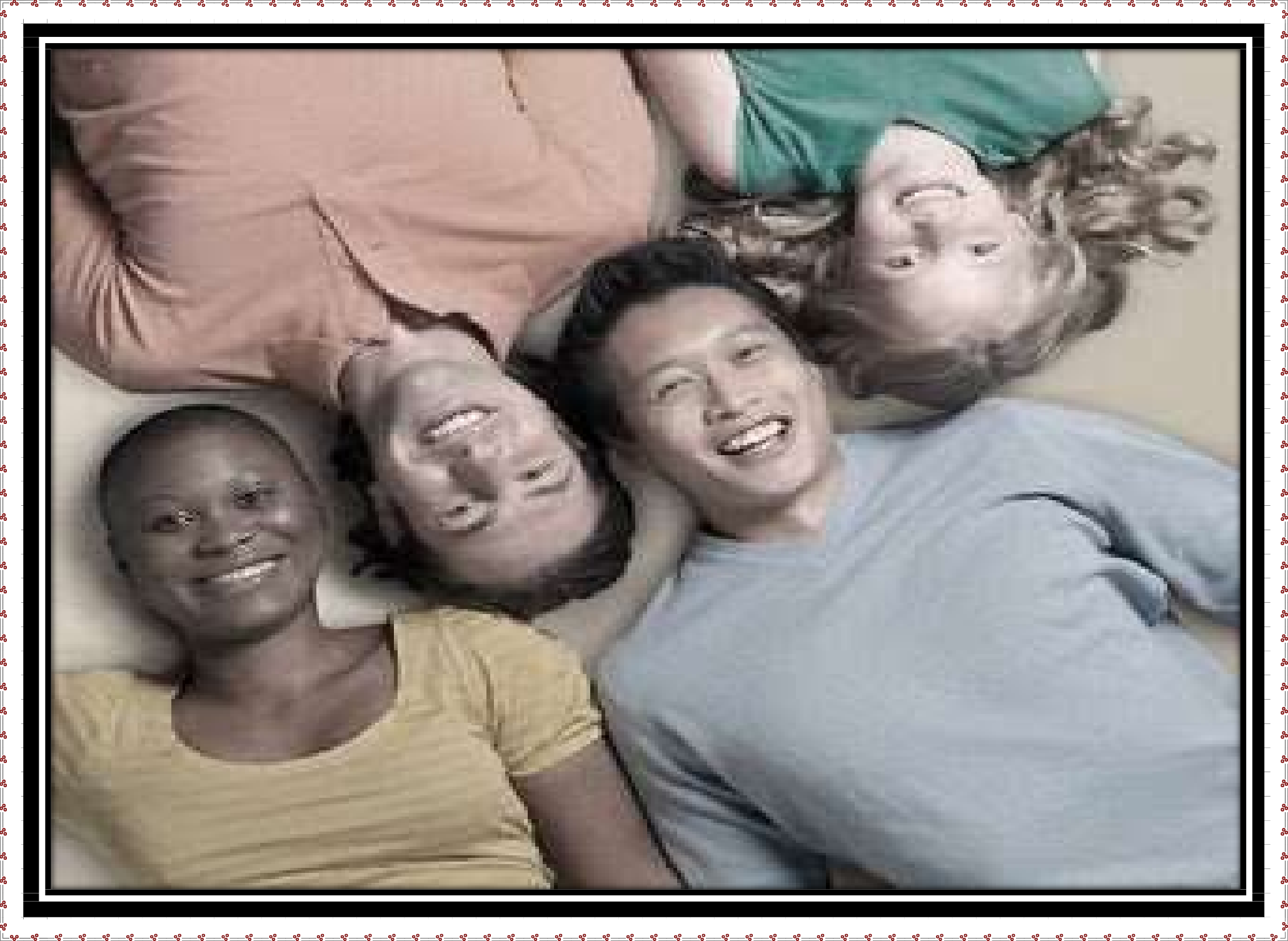 PROYECTO:EDUCACION PARA EL EJERCICIO DE LOS DERECHOS HUMANOS, PAZ Y DEMOCRACIAEDUDERECHOS – 2.023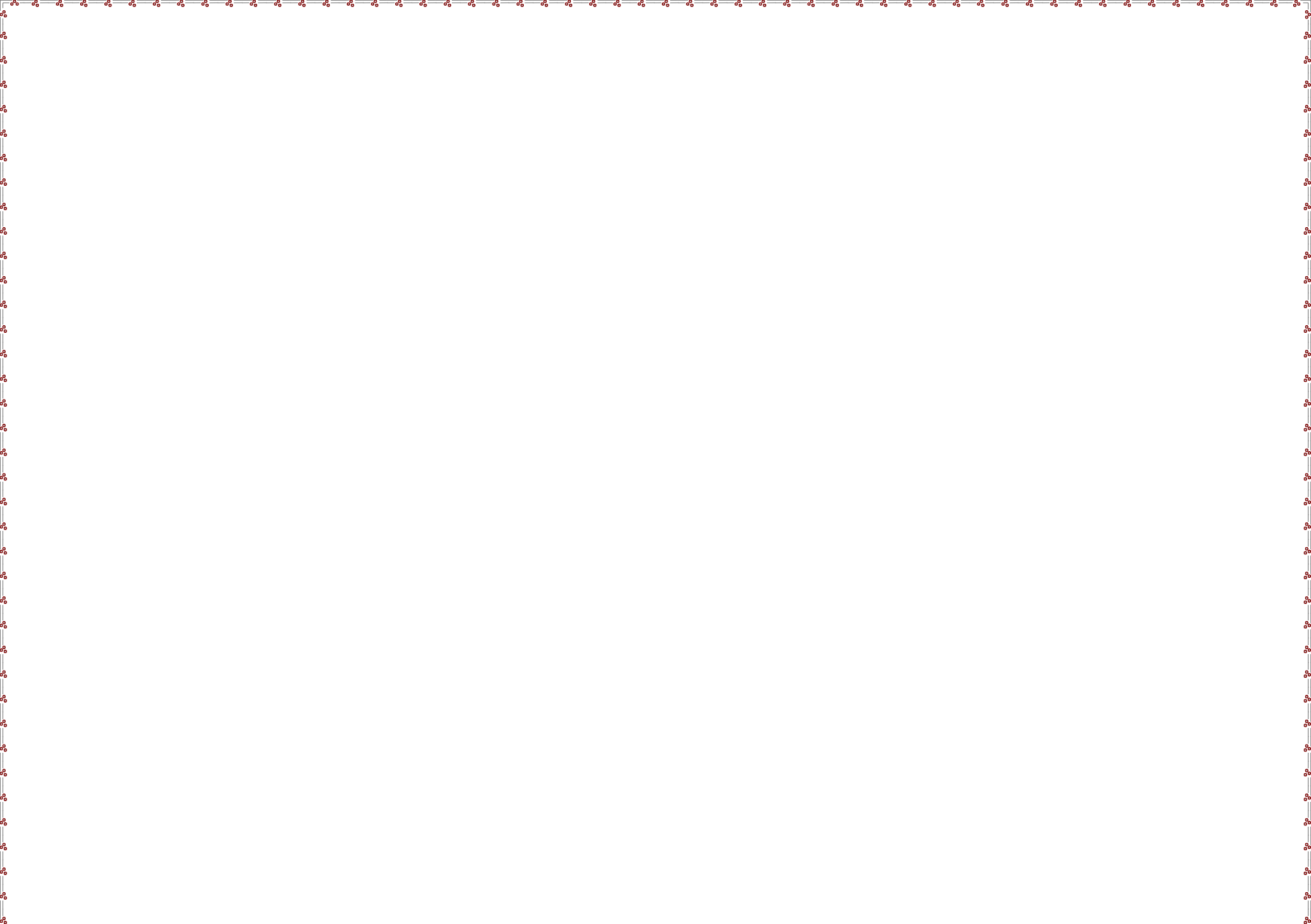 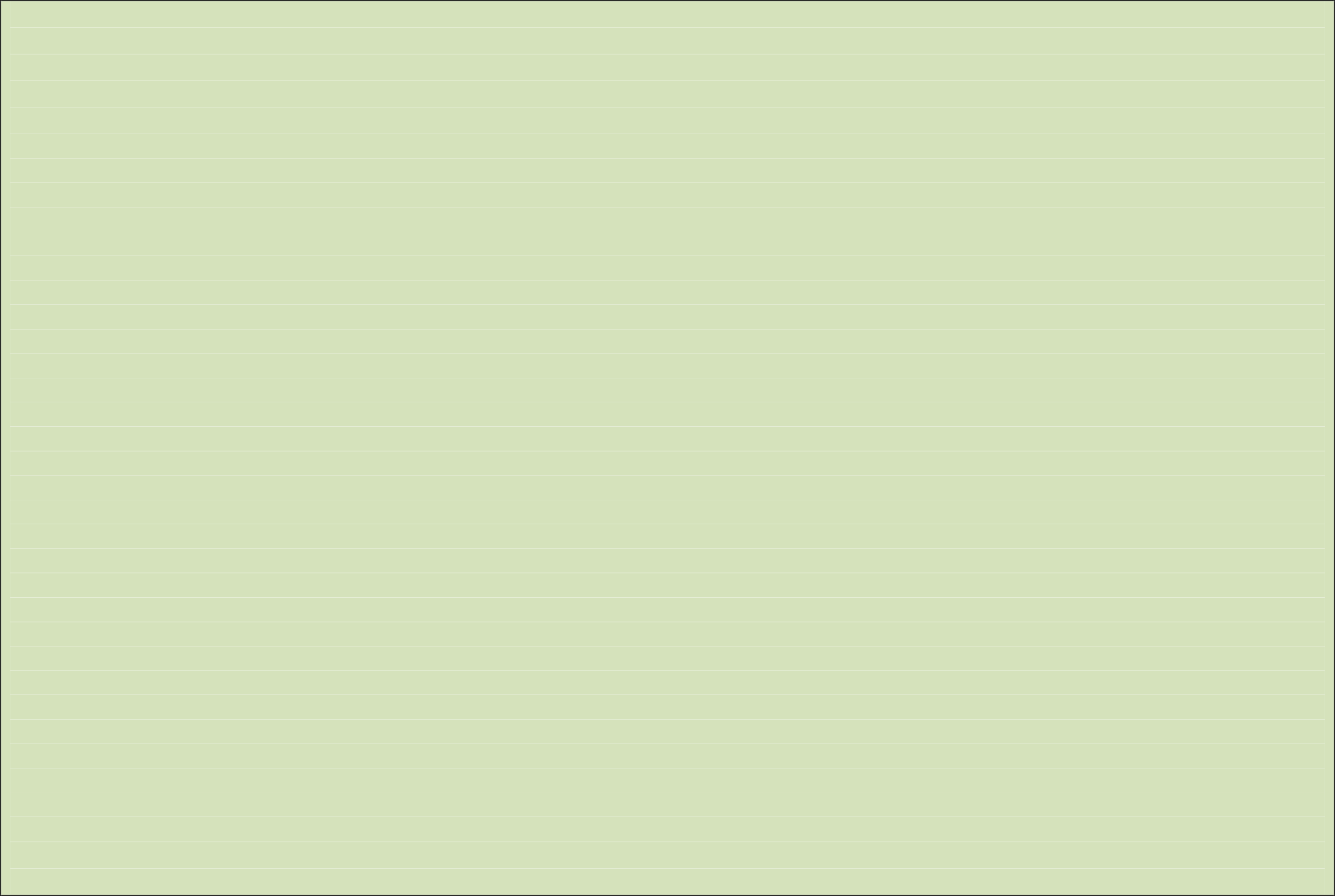 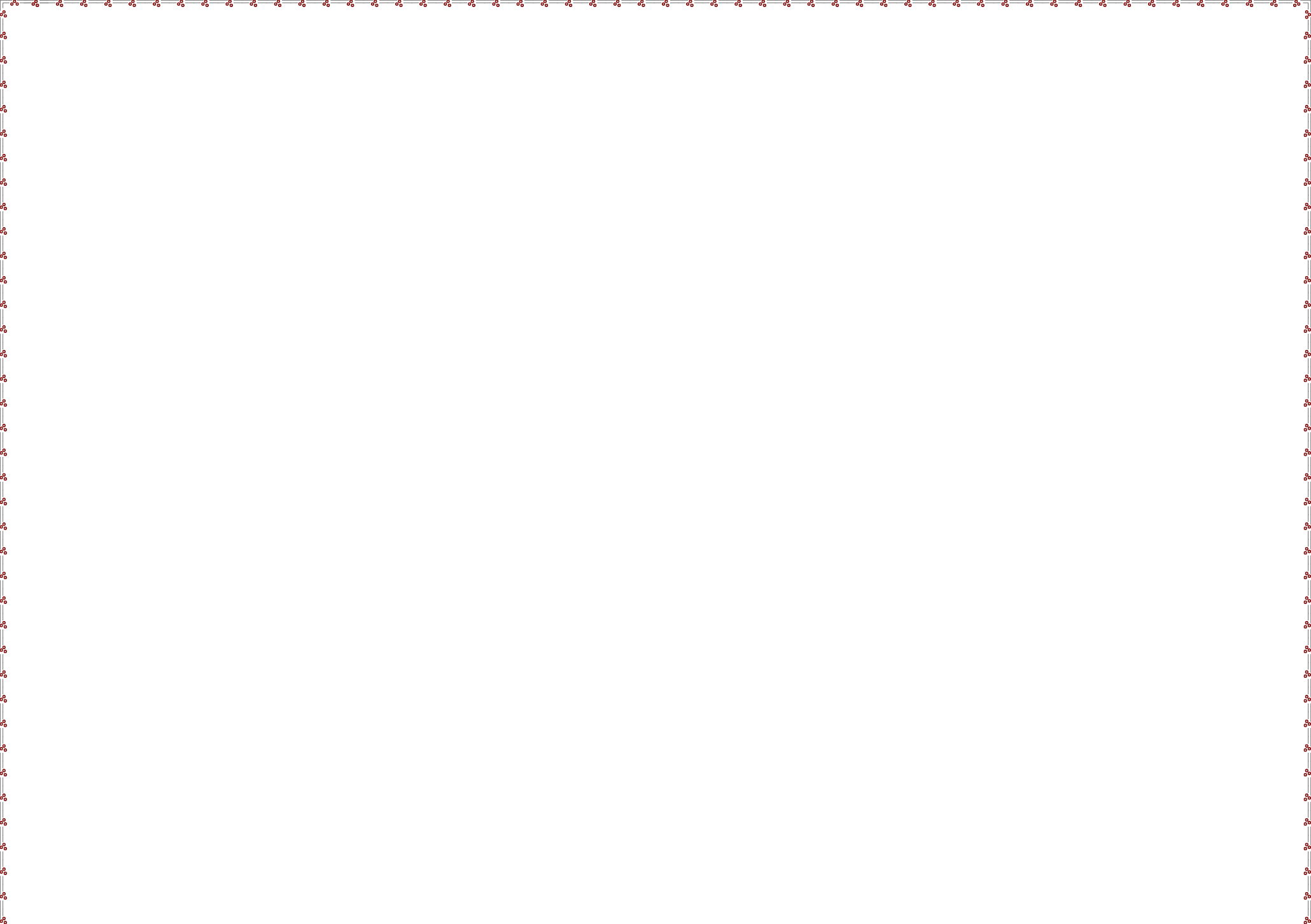 INSTITUCIÓN EDUCATIVA FRAY PLACIDO PROYECTO EDUDERECHOSAÑO LECTIVO 2.023NOMBRE DEL PROYECTO: EDUCACIÓN PARA EL EJERCICIO DE LOS DERECHOS HUMANOS,  PAZ Y DEMOCRACIA.NOMBRE DE LA INSTITUCIÓN EDUCATIVA Y RESEÑA DEL CONTEXTO:La Institución Educativa Fray Placido, ubicada en el municipio de Mocoa del departamento del Putumayo. Lleva su nombre en honor a Monseñor Placido Camilo Crous, nuestra Institución consta de tres sedes Educativas: Homero, Fray Placido y Sauces, su dirección principal es Calle 5 Nº 11-48. Brinda una educación de carácter oficial mixto, en los niveles de Preescolar, Básica y Media. Otorga el título de Bachiller Técnico Empresarial.INTEGRANTES:Ligia Díaz, Claudio Salazar, Aura Esther Luna, Otoniel Acosta, Rosa Bravo,  María Nelly Salazar,   Aidaly Chávez, Carmen Insuasty, Diva Santacruz, Gladys Lucía Mojana, Nubia Paz Guerrero.JUSTIFICACIÓN:Teniendo en cuenta la normatividad contemplada en la Ley General de la Educación, el Decreto 1860 de 1994 y sus Decretos ReglamentariosEn la Institución Educativa Fray Placido, la implementación del PROYECTO EDUCACIÓN PARA EL EJERCICIO DE LOS DERECHOS HUMANOS - EDUDERECHOS como una vivencia permanente hacia la construcción de ambientes de aprendizaje democráticos y la práctica cotidiana de acciones que transformen la participación, la reflexión pedagógica, y el reconocimiento de la dignidad humana en la escuela.Del compromiso de todos y cada uno de los actores, tanto del sector educativo como de los aliados que nos acompañan en este proceso, depende que logremos formar ciudadanos que vivencien y ejerzan sus derechos de manera autónoma y responsable.OBJETIVO GENERAL:Fortalecer los derechos Humanos por medio del ejercicio de los valores Sociales, Éticos, Morales que contribuyan al desarrollo e implementación de la cátedra de la PAZOBJETIVOS ESPECÍFICOS:Motivar a los estudiantes en la participación activa del proceso de Elección del Gobierno EscolarConformar los diferentes estamentos del Gobierno Escolar.Elegir el personero estudiantil, el consejo estudiantil, y el representante de los Estudiantes el Consejo DirectivoLiderar la realización de actividades que fortalezcan el sentido de pertenencia hacia la Institución Educativa.Promover la Resolución pacífica de conflictos.Conocer la Constitución Política de Colombia.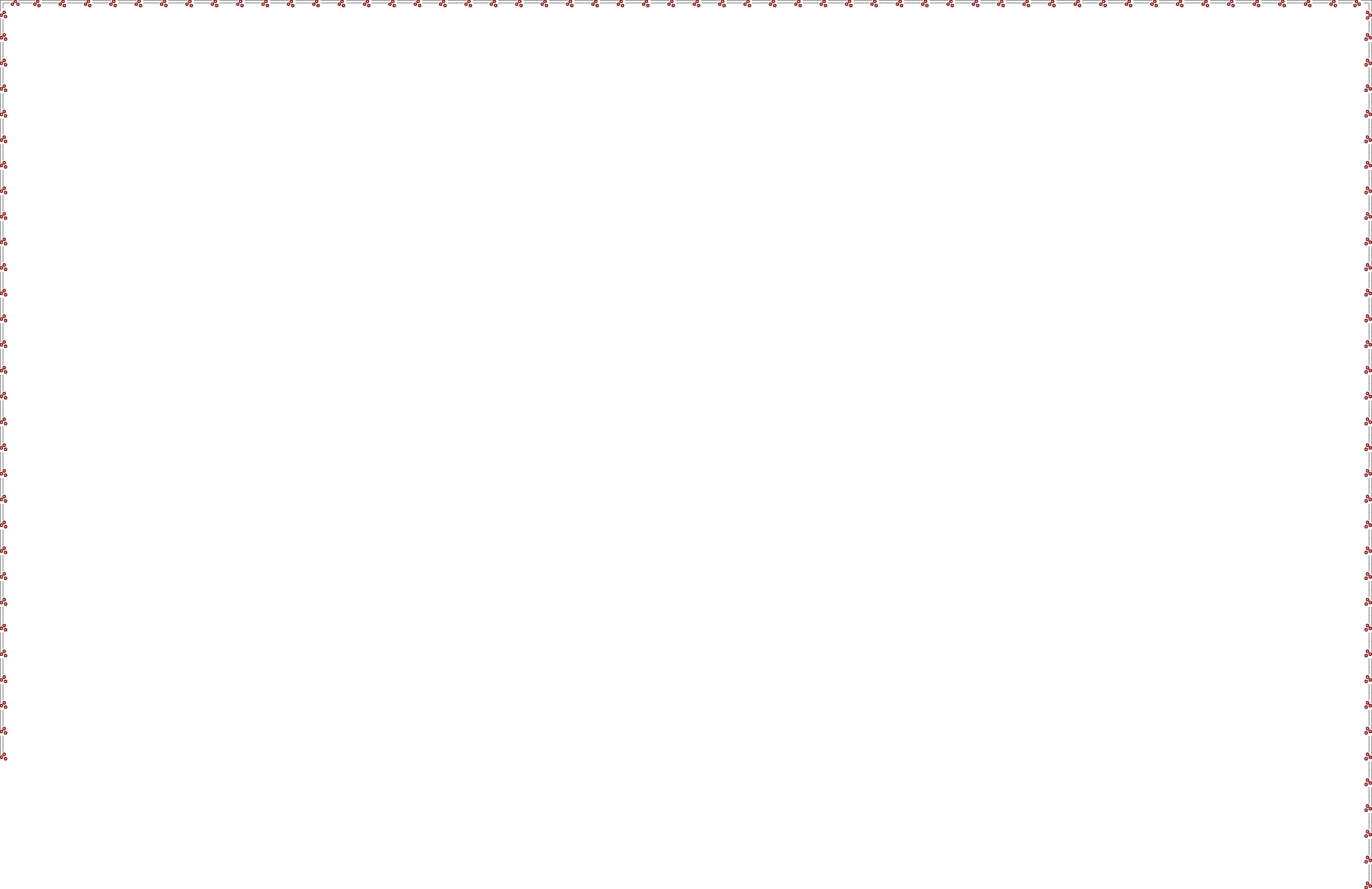 INSTITUCIÓN EDUCATIVA FRAY PLACIDO GOBIERNO ESCOLAR – 2023INSTITUCIÓN EDUCATIVA FRAY PLACIDO GOBIERNO ESCOLAR – 2.023INSTITUCIÓN EDUCATIVA FRAY PLACIDO GOBIERNOS ESCOLAR – 2.023INSTITUCIÓN EDUCATIVA FRAY PLACIDO GOBIERNOS ESCOLAR - CRONOGRAMA - 2.023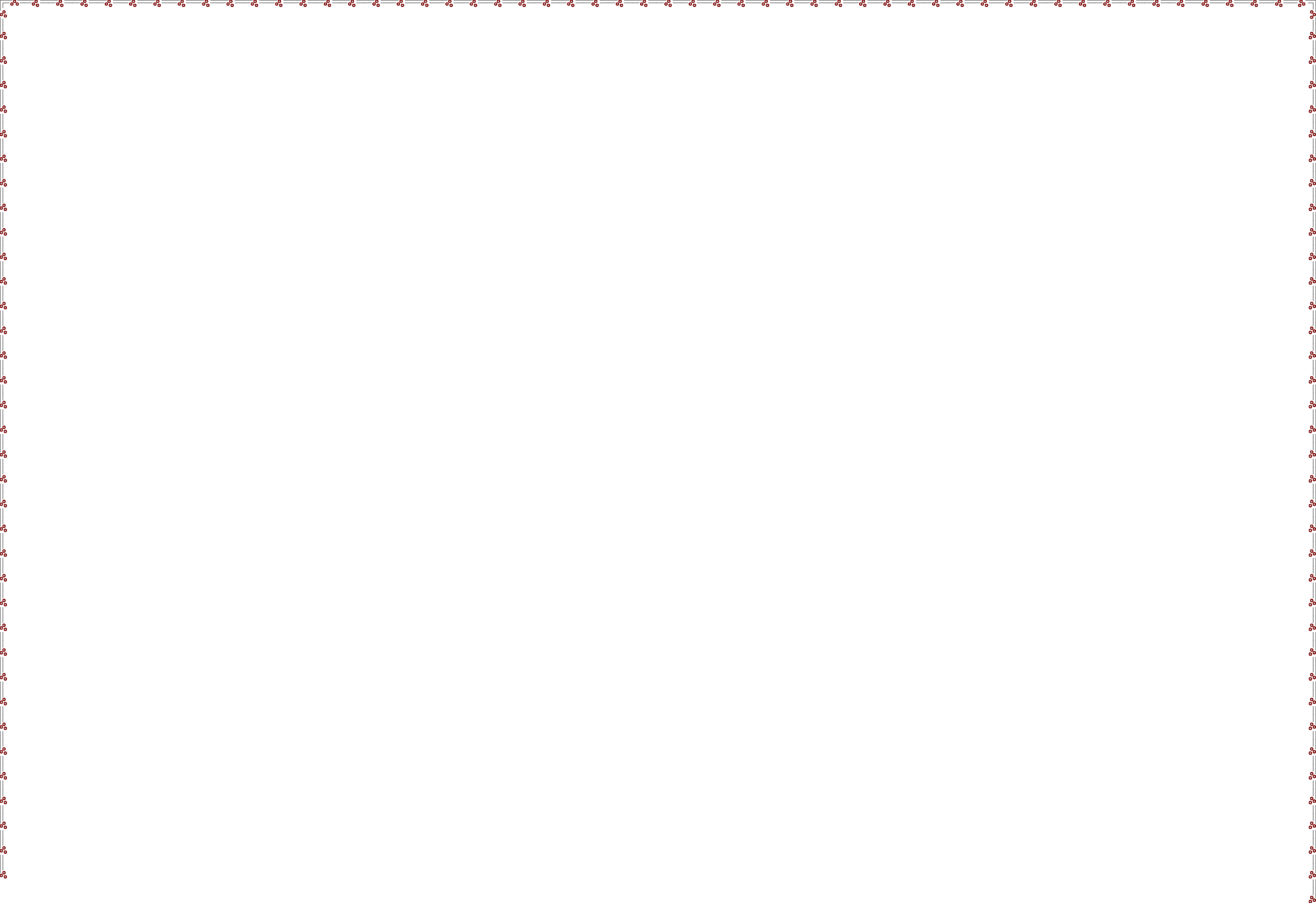 INSTITUCIÓN EDUCATIVA FRAY PLACIDO GOBIERNOS ESCOLAR - CRONOGRAMA -2.023INSTITUCIÓN EDUCATIVA FRAY PLACIDO PRESUPUESTO EDUDERECHOSAÑO LECTIVO 2.023INSTITUCIÓN EDUCATIVA FRAY PLACIDO MOCOA-PUTUMAYO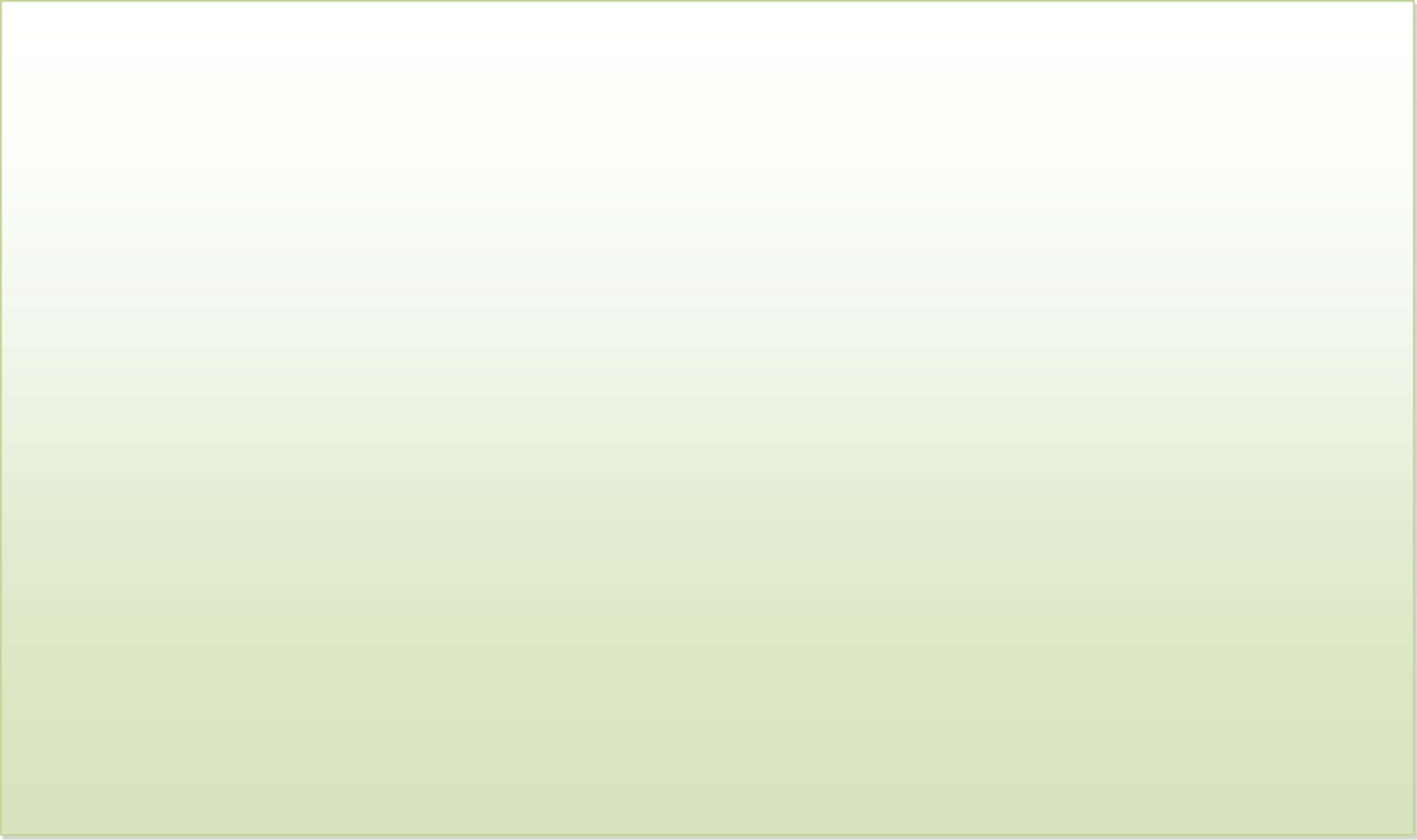 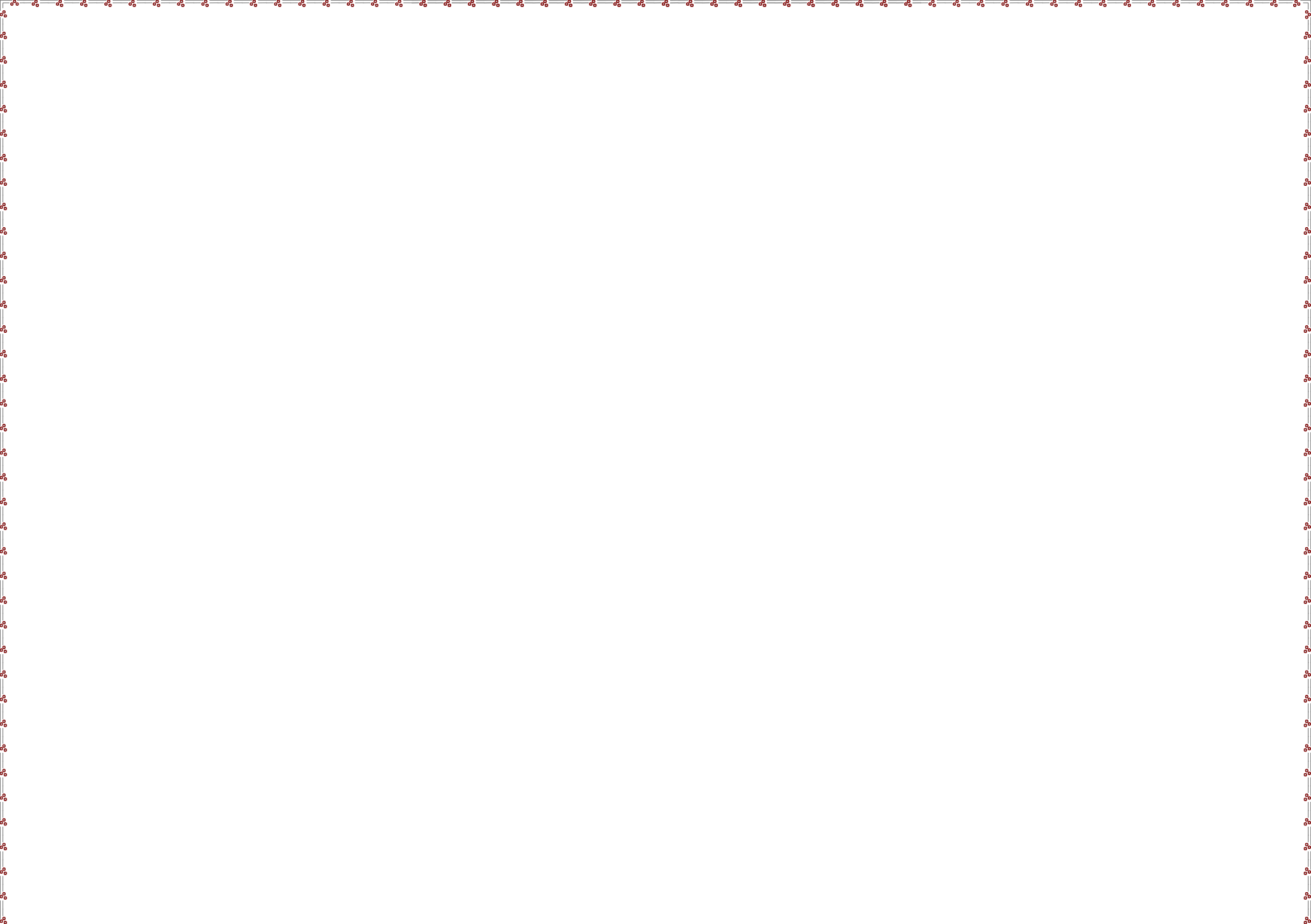 PROYECTO EDUDERECHOS: EDUCACION PARA EL EJERCICIO DE LOS DERECHOS HUMANOS 2.023MANUAL DE FUNCIONES INTERNOLiderar la realización de actividades que fortalezcan el sentido de pertenencia hacia la Institución Educativa.Promover la Resolución pacífica de conflictos.Conocer la Constitución Política de Colombia.Cada uno de os integrantes del equipo del proyecto EDUDERECHOS asume sus funciones. OBJETIVO GENERAL:Fortalecer los derechos Humanos por medio del ejercicio de los valores Sociales, Éticos, Morales que contribuyan al desarrollo e implementación de la cátedra de la PAZOBJETIVOS ESPECÍFICOS:Motivar a los estudiantes en la participación activa del proceso de Elección del Gobierno EscolarConformar los diferentes estamentos del Gobierno Escolar.Elegir el personero estudiantil, el consejo estudiantil, y el representante de los Estudiantes el Consejo DirectivoLiderar la realización de actividades que fortalezcan el sentido de pertenencia hacia la Institución Educativa.Promover la Resolución pacífica de conflictos.Conocer la Constitución Política de Colombia.Docente Coordinador del proyecto: María Nelly Salazar.INTEGRANTESLigia Díaz.Aidaly Chávez.Claudio Salazar.Gladys Lucía Mojana.Aura Esther Luna.Otoniel Acosta.Rosa Bravo.Carmen Insuasty.María Nelly Salazar.Diva Santacruz.Nubia Paz Guerrero.COORDINADORA DEL PROYECTO: AIDALY CHÁVEZ.METASINDICADORESACTIVIDADESRECURSOSRESPONSABLESA enero del 2.023 estará conformada la mesa de trabajo de EDUDERECHOS.Mesa de trabajoConformación de la mesa de trabajoHumanosTecnológicosFísicosComité EDUDERECHOSA Febrero del 2.023 motivar los diferentes organismos del Gobierno Escolar.Elección de los delegados al Consejo de Padres.Elección de los delegados a la asociación de Padres.Elección de los delegados al Consejo Estudiantil.Elección del Personero Estudiantil.Acompañamiento y seguimiento a los procesos y trabajo del Gobierno escolar.Elección de delegados del comité de gestores de convivencia.Elección de los delegados al Consejo de Padres.Elección de los delegados a la asociación de Padres.Elección de los delegados al Consejo Estudiantil.Elección del Personero Estudiantil.Acompañamiento y seguimiento a los procesos y trabajo del Gobierno escolar.Elección de delegados del comité de gestores de convivencia.A Marzo del 2.023 estará conformado el Gobierno Escolar.Gobierno EscolarElección de los delegados al Consejo de Padres.Elección de los delegados a la asociación de Padres.Elección de los delegados al Consejo Estudiantil.Elección del Personero Estudiantil.Acompañamiento y seguimiento a los procesos y trabajo del Gobierno escolar.Elección de delegados del comité de gestores de convivencia.HumanosFinancierosTecnológicosFísicosConsejo DirectivoDirectores de gradoRectorComité EDUDERECHOSElección de los delegados al Consejo de Padres.Elección de los delegados a la asociación de Padres.Elección de los delegados al Consejo Estudiantil.Elección del Personero Estudiantil.Acompañamiento y seguimiento a los procesos y trabajo del Gobierno escolar.Elección de delegados del comité de gestores de convivencia.Durante el año 2.023 lasDiseñar instrumentos de evaluación.HumanosFinancierosTecnológicosFísicosáreas de Ciencias Sociales y Filosofía diseñarán unInstrumento de evaluaciónDiseñar instrumentos de evaluación.HumanosFinancierosTecnológicosFísicosComité de EDUDERECHOSinstrumento deDiseñar instrumentos de evaluación.HumanosFinancierosTecnológicosFísicosevaluación de losDiseñar instrumentos de evaluación.HumanosFinancierosTecnológicosFísicosprocesos y actividadesDiseñar instrumentos de evaluación.HumanosFinancierosTecnológicosFísicosdel Gobierno Escolar.Diseñar instrumentos de evaluación.HumanosFinancierosTecnológicosFísicosDiseñar instrumentos de evaluación.HumanosFinancierosTecnológicosFísicosMETASINDICADORESACTIVIDADESRECURSOSRESPONSABLESAl finalizar el año escolar2.023 el Proyecto de Educación para el ejercicio de los Derechos Humanos – EDUDERECHOS, se revisará y evaluará.Proyecto de Educación para el ejercicio de los Derechos Humanos.Socialización del proyecto y adopción por el Consejo Directivo.Socialización del proyecto EDUDERECHOS a docentes.Socialización del proyecto EDUDERECHOS a estudiantes.Socialización del proyecto EDUDERECHOS a padres de familia.Humanos.Financieros.Tecnológicos.Físicos.Comité EDUDERECHOS.Proyecto de Educación para el ejercicio de los Derechos Humanos.Evaluación	del	proyecto EDUDERECHOS.METASINDICADORESACTIVIDADESRECURSOSRESPONSABLESAl finalizar el año escolar2023 el estudiante se apropiará de los Derechos fundamentales y sus mecanismos de protección.Del 11 al 15 de septiembre en la semana de la PAZ y la Escuela Abraza la verdad, realizar una exposición de carteleras, afiches y murales alusivos a los Derechos Humanos, conciliación y perdón.Reflexión y ambientación sobre los Principios	de	la Constitución política de Colombia.Exposición por niveles durante el año escolar sobre los Derechos Fundamentales Deberes del	ciudadano implantados en la constitución política de Colombia.Conferencias	y Conversatorios en el aula sobre los mecanismos		de protección a los Derechos Humanos, la Paz y la verdad.Concurso de afiches.Realización de un muralConferencista.Docentes.Material de apoyo.Orientadora Escolar.Rector.Coordinadores.Docentes del área.METASACTIVIDADESEFMAMJJASONDA enero del 2.023 estará conformada la mesa de trabajo de EDUDERECHOSConformación de la mesa de trabajo.Proyección de actividades afines con la formulación y ejecución del proyecto.25A febrero del 2.023 motivarlos diferentes organismos delElección de los delegados al Consejo de PadresElección de los delegados de la asociación de Padres.Elección de los delegados al Consejo de estudiantes.Elección del personero EstudiantilAcompañamiento y seguimiento a los procesos y trabajo del Gobierno escolar.15Gobierno Escolar.Elección de los delegados al Consejo de PadresElección de los delegados de la asociación de Padres.Elección de los delegados al Consejo de estudiantes.Elección del personero EstudiantilAcompañamiento y seguimiento a los procesos y trabajo del Gobierno escolar.15A Marzo del 2.023 estaráElección de los delegados al Consejo de PadresElección de los delegados de la asociación de Padres.Elección de los delegados al Consejo de estudiantes.Elección del personero EstudiantilAcompañamiento y seguimiento a los procesos y trabajo del Gobierno escolar.17conformado el GobiernoElección de los delegados al Consejo de PadresElección de los delegados de la asociación de Padres.Elección de los delegados al Consejo de estudiantes.Elección del personero EstudiantilAcompañamiento y seguimiento a los procesos y trabajo del Gobierno escolar.EscolarElección de los delegados al Consejo de PadresElección de los delegados de la asociación de Padres.Elección de los delegados al Consejo de estudiantes.Elección del personero EstudiantilAcompañamiento y seguimiento a los procesos y trabajo del Gobierno escolar.24Elección de los delegados al Consejo de PadresElección de los delegados de la asociación de Padres.Elección de los delegados al Consejo de estudiantes.Elección del personero EstudiantilAcompañamiento y seguimiento a los procesos y trabajo del Gobierno escolar.XXXXXXXXXXDurante el año 2023 el comité de EDUDERECHOS diseñará y aplicará un instrumento de evaluación de los procesos y actividades del GobiernoEscolarEvaluación periódica del plan de acción del Gobierno escolar.121817Al finalizar el año escolar2023 el Proyecto de Educación para el ejercicio de los Derechos Humanos, la Paz y la Democracia: EDUDERECHOS, se revisará y evaluará.Socialización del proyecto y adopción por el Consejo Directivo.Socialización del proyecto EDUDERECHOS a docentes.Socialización del proyecto EDUDERECHOS al consejo  estudiantil.Evaluación del proyecto EDUDERECHOS.3127Socialización del proyecto y adopción por el Consejo Directivo.Socialización del proyecto EDUDERECHOS a docentes.Socialización del proyecto EDUDERECHOS al consejo  estudiantil.Evaluación del proyecto EDUDERECHOS.29METASACTIVIDADESEFMAMJJASOND11A 1515 XReflexión sobre los Principios de laXX11A 1515 XConstitución política de Colombia.11A 1515 XExposición por niveles durante el año11A 1515 XAl finalizar el año escolar 2.023 elescolar sobre los Derechos Fundamentales11A 1515 Xestudiante se apropiará de losDeberes del ciudadano implantados en la11A 1515 XDerechos fundamentales y susconstitución política de Colombia.11A 1515 Xmecanismos de protección11A 1515 XConferencias y conversatorios con11A 1515 Xexpertos sobre los mecanismos de11A 1515 Xprotección.11A 1515 XExposición de afiches sobre derechos humanos, Paz y Verdad.Realización de murales.11A 1515 X11A 1515 X11A 1515 XN°DESCRIPCIÓNCANTIDADV. UNIT.VALOR TOTAL-ELECCIÓN PERSONERO ESTUDIANTIL---1Tarjetones electorales1.80010018.0002Lapiceros color negro y rojo401.00040.0003Resaltadores402.00080.0004Pegante (colbón) grande16.0006.0005Cinta Scott grande32.0006.0006Caja de resortes o ligas12.0002.0007Sobres de manila2050010.0008Pliegos de papel boom4030012.0009Actas de escrutinio601006.00010Libro de actas220.00040.00011Refrigerios para jurados de elección402.00080.00012Construcción de cubículos y urnas.402.00080.00013Decoración sedes (Bombas, papel, cinta, marcadores)303.00090.000-ELECCIÓN DE CONSEJO DE ESTUDIANTES---13Fotocopias10010010.00014Refrigerios802.000160.000-ELECCIÓN DE ASOCIACIÓN Y CONSEJO DE PADRES---15Fotocopias40010040.00016Refrigerios1202.000240.000---4500.0002.000.000-PENDONES---18Pendones de Derechos Humanos, uno para cada sede3200.000600.00019MURALES3500.0001.500.000Valor total$ 5.020.000